SHILPI SURADate of Birth: 2nd december 1992  EXECUTIVE and ADMINISTRATION PROFILEA highly knowledgeable, reliable and resourceful Sales executive who cherishes the people she works with. . Through the profound experience I have acquired in fast sales oriented environments, I have maximized sales in various broad networks. My efficient approach to team management and training has helped me in optimized team potentials and achieve maximized profits and growth. Well qualified in areas of planning and setting objectives along with providing vital knowledge of current and emerging markets. Proven expertise in personnel management, employee training, campaigning, innovative ability in event development, problem definition, recruitment, brand enhancement and the ability to manage working and admin teams. KEY STRENGTHSBusiness developmentSales management Tele-caller ExpertTeam ManagementStrong Negotiation skillClient retention and Satisfaction Customer Service and Tele SalesTraining and developmentEXPERIENCEKanda gold retailer (HR , accounts and sales manager )Keys and ResponsibilitiesSetting goals and meetings with the clientSell  products and services to both individuals and companiesSell products on calls, and keep records of salesBuild market positons by locating and closing business relationshipAchieving targetsWrite and submit accurate orderRecruiting personnel and arranging them as per their designation.Entering the transaction and posting them  to the accounts book.Maintaining accountsUnited natural stones (secretary )	Consult OnlineCommunicating with customers through non-live medium (Including chat, Online Query, Emails)Responding to Customers regarding sales and support.Sell products on calls, and keep records of salesArranging and scheduling meetings and appointments.United engineering works (Sales Executive manager and admin officer ) Monitoring live calls of agentsTake over calls.Elaborate the services in details to the clients.Dealing with the customer on callsManaging admin or staff appropriately according to their work.Boosting morale of the staff.Icici securities (intern)Financial market/share marketD.mat account openingBusiness planning and development.Relationship Management and Customer Mining.TelesalesEngage with target clients and obtain business requirements.Priorities projects to ensure timely and accurate completion of all assignments.Promote the company's strategy and philosophy so as to maximizing the opportunities for growth and profit of the commercial business.Responsible of setting and meeting sales team targetsTeam work maximize revenue generating OTHER SKILLS Operating System: Windows 98, 2000, XP, VISTA , Windows 7& 8Internet Applications3 Months Basic Computer Course with A+ Grade at Alma Computer Centre.MS Word, Excel & PowerPoint. Internet & E-mail Applications.Fluent English,hindi and Punjabi.EDUCATION            International English language test system  (IELTS) , scored 6 bands in 2016.Master of Business Administration with HR specialization with First Class in 2015.                   Bachelor of Business Administration with First Class in 2013.HSC (Commerce) from State Board with First Class in 2010.SSC from State Board with First Class in 2008.Job Seeker First Name / CV No: 1818978Click to send CV No & get contact details of candidate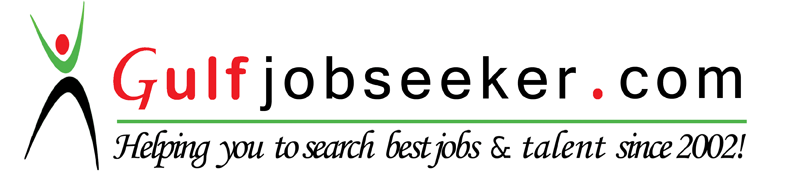 